Lokalizacja tablic informacyjnych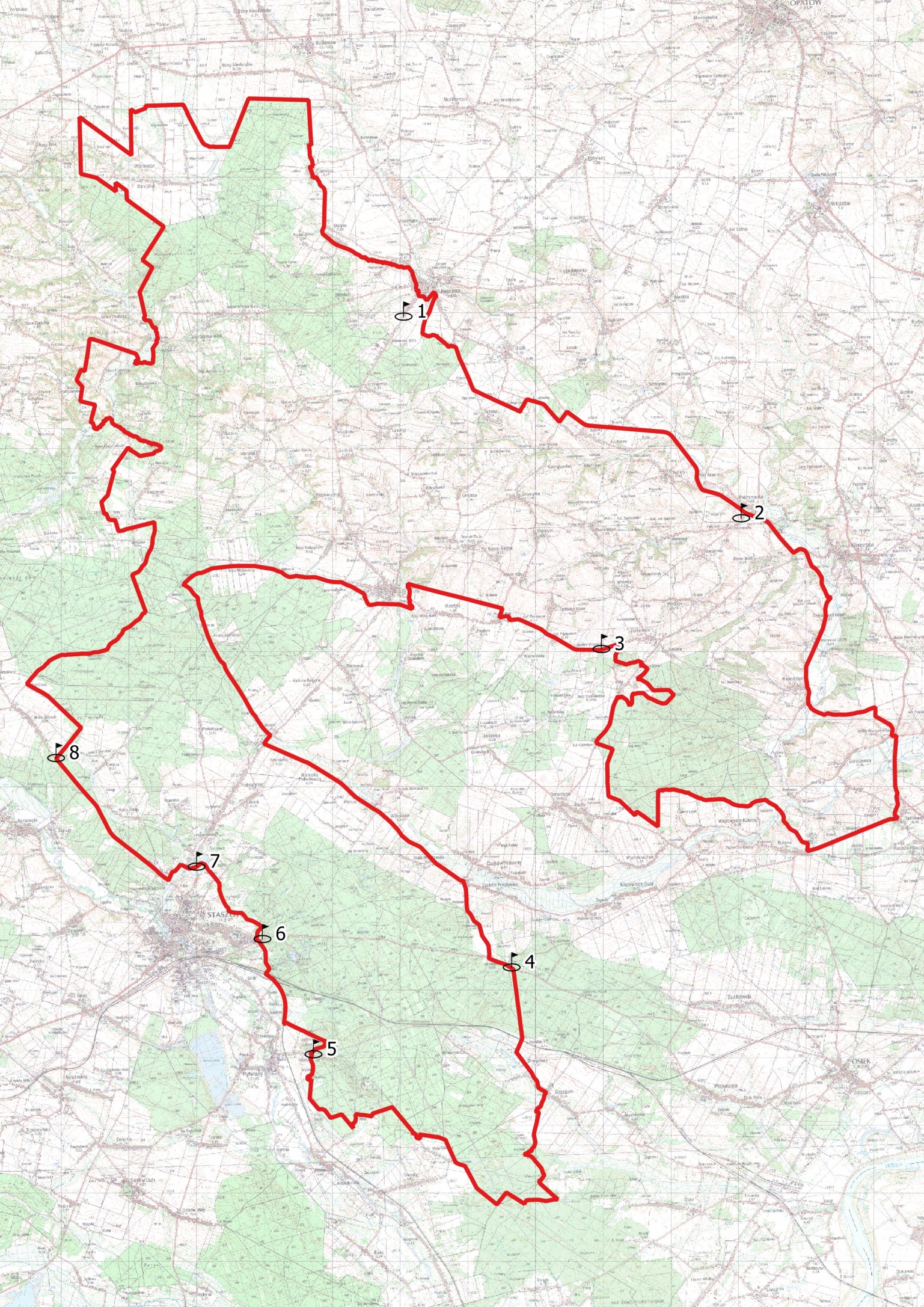 1. msc. Iwaniska, dz. ew. nr 1717, gm. Iwaniska, droga nr 7572. msc. Górki Klimontowskie, dz. ew. nr 339, gm. Klimontów, droga nr 0781T3. msc. Jurkowice, dz. ew. nr 93, gm. Bogoria, droga nr 0780T4. msc. Strzegom, dz. ew. nr 1652, gm. Rytwiany, droga nr 7655. msc. Rytwiany, dz. ew. nr 1964, gm. Rytwiany, droga nr 0837T6. msc. Staszów, dz. ew. nr 19, gm. Staszów, droga nr 7657. msc. Staszów, dz. ew. nr 5575/1, gm. Staszów, droga nr 7578. msc. Kurozwęki, dz. ew. nr 1796, gm. Staszów, droga nr 764